Area Liaisons’, Committee Chairs’ and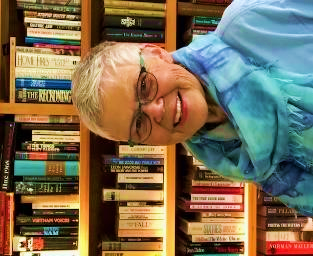 Chapter Presidents’ Page… from your Washington State President“Embracing Possibilities: Leading with Wisdom and Passion”Newsletter 18Dear Chapter Presidents, Committee Chairs, Area Liaisons, and State Officers,     There’s a nip in the evening breeze. With the summer giving way to fall, my garden is almost at the end of its harvest period. Beans have been picked, cabbage has been cut from the roots, zucchini plants have begun to slow their growth, and tomatoes are ripening on the vine. I treasure the differences that seasons bring although not as stark a difference as in Eastern Washington. I loved living in Pullman for many reasons including experiencing four definite seasons.      Thank you so much for supporting our first Virtual Fall Board on September 25th and 26th, 2020. Many members made this happen including state officers First Vice President Pat Bennett-Forman (workshops and presenters) and Second Vice President Monique Harrison (Zoom Director and Implicit Bias Presenter). I certainly appreciate all who helped make this event come to fruition. You can experience our Fall Board all over again since workshops, introduction of chapter presidents’ power point, and the Implicit Bias presentation were recorded and are now online. www.dkgwa.org Having Fall Board on Zoom provided a new way of connecting with members. Although not as personal as face to face interactions, we were able to see and hear one another and learn while in our own personal space.      Chapters are using Zoom to connect with members. How are your Zooming skills? Do you want to learn more? Communications Chair Jannette Manuel (Beta Sigma Seattle) presented a workshop entitled “Conducting Meetings with Zoom”. She is reaching out to all chapters who would like to know more about using Zoom. Please e-mail Jannette at jannettemanuel@hotmail.com if you are interested.       Are you a chapter parliamentarian? We have an offer that all parliamentarians cannot refuse. Update your parliamentarian knowledge and skills of the Roberts Rules of Order by attending a Zoom workshop on October 17th, 2020. The Washington State Executive Committee is offering two registration positions ($25 each which includes FSAP dues for 2021) to attend the virtual workshop presented by Dr. Leonard M. Young, PRP through the Florida State Association of Parliamentarians.  Dr. Young will inform you of changes in the 12th edition of RONR.  State Parliamentarian Barbara Clausen will be attending as well. But hurry! Advance registration mail deadline is October 9th and registration must be received by October 16th. Think about the possibility of becoming a future State Parliamentarian. If interested in this offer, please contact me so we can make sure the two spots haven’t been filled. Then, mail a check for $25 to Karen Price, 474 Marina Way, Ellenton, FL 34222 immediately with your registration form (get on their webpage) and let craftyksp@gmail.com know that your registration is on the way. Make a copy of your registration form filled out and send it to me. You will be reimbursed.      All Chapter Presidents should have received a survey on September 30th from Co-Chair Janet LeBeau (Theta Yakima) for the State Strategic Action Plan to be filled out by each chapter member. Please complete this survey and send it to Janet.      I am grateful for you. Thank you for connecting with your DKG members/friends and supporting them throughout this long, involved and often frustrating time. We will make it through. Keep wearing a mask when with others, wash your hands well, and spend time on a passion of yours.Gratefully, Susan Fritts, Washington State President, DKG Society InternationalDates:	October 15th : Alpha Sigma News deadline	December 1st: Amendments and ByLaws changes are due		December 15th: Deadline for Alpha Sigma News	December 15th: Nominations are due for state positions